NÁRODNÁ RADA SLOVENSKEJ REPUBLIKYV. volebné obdobieČíslo: CRD-1689/2011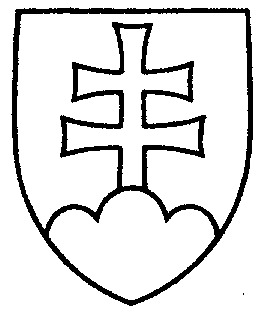 799UZNESENIENÁRODNEJ RADY SLOVENSKEJ REPUBLIKYz 8. februára 2012k návrhu poslancov Národnej rady Slovenskej republiky Ľudovíta Kaníka, Kamila Krnáča, Štefana Kužmu a Zoltána Horvátha na vydanie zákona, ktorým sa dopĺňa zákon
č. 235/1998 Z. z. o príspevku pri narodení dieťaťa, o príspevku rodičom, ktorým sa súčasne narodili tri deti alebo viac detí alebo ktorým sa v priebehu dvoch rokov opakovane narodili dvojčatá a ktorým sa menia ďalšie zákony v znení neskorších predpisov (tlač 339)	Národná rada Slovenskej republiky	po prerokovaní uvedeného návrhu zákona v druhom a treťom čítaní	n e s c h v a ľ u j enávrh poslancov Národnej rady Slovenskej republiky Ľudovíta Kaníka, Kamila Krnáča, Štefana Kužmu a Zoltána Horvátha na vydanie zákona, ktorým sa dopĺňa zákon
č. 235/1998 Z. z. o príspevku pri narodení dieťaťa, o príspevku rodičom, ktorým sa súčasne narodili tri deti alebo viac detí alebo ktorým sa v priebehu dvoch rokov opakovane narodili dvojčatá a ktorým sa menia ďalšie zákony v znení neskorších predpisov. Pavol  H r u š o v s k ý   v. r.  predsedaNárodnej rady Slovenskej republikyOverovatelia:Peter  M u r á n s k y   v. r.Andrej  K o l e s í k   v. r.